OPATRENIAna zabezpečenie ochrany lesov pred požiarmi pre vlastníkov, správcov a obhospodarovateľov lesovNa účely predchádzania vzniku požiarov:vypracovať, viesť a udržiavať v súlade so skutočným stavom dokumentáciu ochrany pred požiarmi podľa § 4 písm. f) zákona č. 314/2001 Z. z. o ochrane pred požiarmi, a to najmä:dokumentáciu ochrany pred požiarmi podľa § 24 vyhlášky Ministerstva vnútra Slovenskej republiky č. 121/2002 Z. z. o požiarnej prevencii,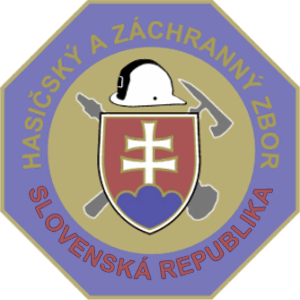 mapové podklady s aktuálnymi potrebnými údajmi podľa § 10 písm. d) vyhlášky,pokyny pre spaľovanie zvyškov po ťažbe najmenej v rozsahu podľa § 7 vyhlášky,vykonať opatrenia v súvislosti s ochranou lesov pred požiarmi v čase zvýšeného nebezpečenstva vzniku požiarov podľa § 10 vyhlášky. Odporúčajúce ustanovenia:		využívať pri pozemnom monitoringu spoluprácu s profesionálnymi a dobrovoľnými ochrancami prírody, záujmovými združeniami občanov a vlastníkmi objektov nachádzajúcich sa v daných lokalitách,využívať a v rámci možností budovať pozorovacie veže a v členitých terénoch vykonávať monitoring najmä po hrebeňových zónach horstiev; vylepšiť lesný monitorovací systém s potrebným dôrazom na inštaláciu pevných alebo mobilných monitorovacích zariadení a nákup komunikačných prístrojov, vytvárať a udržiavať v lokalitách najviac ohrozených možnosťou vzniku požiaru ochranné protipožiarne pásy v šírke spravidla 20 m až 35 m, ktoré rozčleňujú lesný porast na plochy cca 600 ha až 800 ha, rozčleňovacie protipožiarne prieseky široké 3 m až 6 m a izolačné pruhy popri železničných tratiach a verejných cestných komunikáciách a výsadbu porastových plášťov z drevín odolnejších proti ohňu, zamedzujúce rýchlemu šíreniu požiaru a umožňujúce jeho bezpečnejšiu lokalizáciu a likvidáciu; konkrétnu realizáciu tejto úlohy zabezpečiť v spolupráci s orgánmi štátnej správy na úseku lesného hospodárstva a zaznamenať v lesných hospodárskych plánoch, vytvárať a udržiavať v blízkosti lesných porastov na pozemkoch susediacich s lesným porastom izolačné pruhy, ktoré budú udržiavané a zbavené zvyškov suchých trávnatých porastov, ktoré sú najčastejším zdrojom vzniku požiarov v lesoch pri vypaľovaní týchto porastov; zabezpečovať realizáciu tejto úlohy v spolupráci s vlastníkom susediaceho pozemku,v prípade potreby požiadať orgán štátnej správy lesného hospodárstva o obmedzenie alebo o zakázanie vstupu verejnosti do lesa na nevyhnutne potrebnú dobu, a to najmä v čase zvýšeného nebezpečenstva vzniku požiaruNa účely zdolávania požiarov:zabezpečiť zriadenie a vybavenie potrebného počtu ohlasovní požiarov podľa § 5 písm. f) zákona č. 314/2001 Z. z. o ochrane pred požiarmi v súlade s § 15 vyhlášky Ministerstva vnútra Slovenskej republiky č. 121/2002 Z. z. o požiarnej prevencii, ktoré musia byť vybavené vhodnými spojovacími prostriedkami a ďalšími technickými zariadeniami na príjem hlásení o vzniku požiaru, ako aj na prenos správ súvisiacich s privolaním a poskytnutím pomoci a vyhlásením poplachu,umiestniť na určených miestach potrebné množstvo protipožiarneho náradia v závislosti od plochy lesných porastov v súlade s § 10 písm. b) vyhlášky. Odporúčajúce ustanovenia:	zahusťovať v rámci možností sieť vodných zdrojov budovaním nových, vhodných na účely hasenia požiarov, najmä v exponovaných lokalitách,vytvoriť technické a ekonomické podmienky pre možnosť leteckého hasenia požiarov v nedostupných lokalitách, a to najmä na veľkoplošne chránených oblastiach,vybaviť členov hliadok pohybujúcich sa v lesných porastoch rádiofónnou technikou alebo mobilnými telefónmi; v prípade nemožnosti využitia tejto techniky použiť ako náhradnú možnosť včasného ohlásenia vzniku požiaru motorové vozidlo (motocykel),zabezpečiť vyškolenie vysoko špecializovaného personálu so zamestnancov právnickej osoby a fyzickej osoby-podnikateľa vlastniacich lesné pozemky v oblastiach s vysokým rizikom vzniku požiarov (kategória A) na zdolávanie požiarov v lesoch s príslušnou hasičskou technikou. Každý je povinný v súvislosti so zdolávaním požiaru: vykonať nevyhnutné opatrenia na záchranu ohrozených osôb, v prípade spozorovania požiaru privolať okamžite hasičskú jednotku (č. tel. 150 – tiesňová linka, č. tel. 112 – linka integrovaného záchranného systému),uhasiť požiar, ak je to možné, alebo vykonať nevyhnutné opatrenia na zamedzenie jeho šírenia, poskytnúť hasičskej jednotke osobnú pomoc na výzvu veliteľa zásahu, veliteľa hasičskej jednotky alebo obce. 
Za porušenie týchto povinností je možné fyzickej osobe uložiť podľa zákona č. 314/2001 Z.z. o ochrane pred požiarmi v znení neskorších predpisov pokarhanie alebo pokutu do výšky 331 €, pre právnické osoby až do výšky 16 596 €OPATRENIAna zabezpečenie ochrany lesov pred požiarmi v lokalitách zasiahnutých kalamitou	Veľmi vysoký rizikový potenciál vzniku a šírenia požiaru v lesných porastoch predstavujú taktiež zlomené stromy a vyvrátené usychajúce stromy po kalamitách s veľkým množstvom konárov a vyschnutými asimilačnými orgánmi, ako aj ťažbové zvyšky po spracovaní kalamitnej hmoty.Kalamitná plocha je charakterizovaná týmito faktormi:v prípade vzniku požiaru požiarisko nie je výškovo diferencované, je tvorené zlomami, vývratmi, stojacimi stromami, zvyškami rozkladajúcich sa stromov (mŕtve drevo), bylinným krytom a hrabankou,rozloženie drevnej hmoty je mnohokrát nerovnomerné, drevo je nakopené nielen v prízemných vrstvách, ale aj v niekoľkometrových vrstvách, zahrňujúcich časti korún s asimilačným aparátom,po spracovaní kalamitného dreva ostáva veľké množstvo ťažobného odpadu, ktorý v sebe skrýva vysoký rizikový potenciál vzniku a šírenia požiaru,horenie po zapálení hrúbia môže byť celoplošné, z časového hľadiska dlhodobé (aj niekoľko dní) v celom priestore požiariska, nielen v jeho čele (princíp vatry alebo hranice),priestor kalamitnej plochy je oproti iným typom ťažko dostupný z dôvodu dočasného vyradenia lesnej dopravnej siete,v prípade hasenia z dôvodu nepriechodnosti terénu nie je možné použiť základné spôsoby hasenia (taktiku) lesných požiarov, čo má vplyv na samotné šírenie požiaru. 	Je preto veľmi dôležité dokonale poznať všetky aspekty a riziká kalamitných lesných plôch, systém prevencie, monitoringu postihnutej plochy a moderné, účinné, úsporné a bezpečné spôsoby likvidácie zbytkov po ťažbe.Preventívne protipožiarne opatrenia pre plochy postihnuté kalamitou zahŕňajú najmä tieto úlohy:určenie vhodného postupu pri spracovaní kalamity, ktorý je základným predpokladom eliminácie požiarneho rizika, ktoré vyplýva z vysokého požiarneho zaťaženia,realizácia základných lesohospodárskych opatrení, najmä pokiaľ ide o základné ochranné protipožiarne pásy, rozčleňovacie prieseky a izolačné pruhy, ktorých úlohou je rozdeliť väčšie kalamitné plochy alebo väčšie komplexy lesa na menšie z dôvodu zabránenia šírenia prípadného požiaru,zabezpečenie prístupových komunikácií k vodným zdrojom a navrhnutie ďalších stanovíšť na vodných zdrojoch,určenie pristávacích plôch a manipulačných plôch na využitie leteckej techniky na hasenie prípadných ohnísk požiaru,realizácia opatrení na zákaz vstupu verejnosti na plochy postihnuté kalamitou, vypracovanie rozpisu vlastných dopravných prostriedkov (počet, druh, ich kapacita, nosnosť a priechodnosť) z dôvodu rýchlej a organizovanej prepravy ľudí na miesto požiaru,odstránenie horľavého materiálu - biomasy (zvyšky po kalamite, vysoké trávy a suché trávy, kríky) v priestore postihnutom kalamitou cca 100 m od krajných objektov intravilánov, ako aj od samostatne stojacich stavieb (hotel, ozdravovňa a podobne),vyčlenenie vyhradených plôch na sústreďovanie ťažbových zvyškov po kalamite a ich zabezpečenie proti šíreniu požiaru najmenej 20-metrovým celoobvodovým ochranným pásmom, z ktorého sa odstráni horľavý materiál.                                                                                                         Oddelenie požiarnej prevencie                                                                                                                 Okresné riaditeľstvo                                                                                               Hasičského a záchranného zboru Košice-okolie